Publicado en Madrid el 22/11/2019 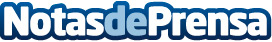 El chocolate ecuatoriano recibe 13 reconocimientos mundialesSantiago Peralta, fundador de Pacari, recibió los 13 galardones a nombre de los agricultores locales que hacen posible la producción del chocolate orgánico en EcuadorDatos de contacto:Rocío Ramírez+34 91 524 74 38Nota de prensa publicada en: https://www.notasdeprensa.es/el-chocolate-ecuatoriano-recibe-13 Categorias: Internacional Gastronomía Marketing Industria Alimentaria Consumo http://www.notasdeprensa.es